ΘΕΜΑ: «Επιλογή συνοδών Εκπαιδευτικών- Συγκρότηση των Ομάδων Εργασίας - Προετοιμασία της ημερίδας Εuroscola 2019»Ύστερα από την ανακοίνωση των ονομάτων των μαθητών/τριών που θα συμμετέχουν στην ημερίδα του Euroscola 2019, σας ενημερώνουμε για τις ενέργειες της τελικής φάσης της προετοιμασίας του ταξιδιού και της ημερίδας του Ευρωπαϊκού Κοινοβουλίου στο Στρασβούργο, την 15η Μαρτίου 2019.Ως συνοδοί καθηγήτριες της ομάδας των είκοσι τεσσάρων (24) μαθητών/τριών για την ημερίδα στο Στρασβούργο ορίζονται η κυρία Σαπαλίδου Μελπομένη, καθηγήτρια ΠΕ04.04 στο 2ο ΓΕ.Λ. Ρεθύμνου, η κυρία Ντάμπου Μαρία, καθηγήτρια ΠΕ02-Φιλολόγος στο Μουσικό Σχολείο Θερίσου και η κυρία Ζαραφωνίτη Μαρία, καθηγήτρια ΠΕ02-Φιλολόγος στο ΓΕ.Λ. Σητείας, οι οποίες εφεξής αναλαμβάνουν, σε συνεργασία με την Περιφερειακή Διεύθυνση και τις Διευθύνσεις Δ.Ε. της Περιφέρειας Κρήτης, την ευθύνη για τη ρύθμιση των τελευταίων λεπτομερειών προετοιμασίας του ταξιδιού και της ημερίδας. Ως επικεφαλής ολόκληρης της αντιπροσωπείας της Περιφέρειας Κρήτης ορίζεται η κυρία Σαπαλίδου Μελπομένη.	Οι είκοσι τέσσερις (24) μαθητές/τριες των σχολείων της Περιφέρειάς μας, που έχουν επιλεγεί για να λάβουν μέρος στην ημερίδα, χωρίζονται σε έξι (06) τετραμελείς ομάδες για τις εργασίες της ημερίδας. Η συγκρότηση των ομάδων γίνεται ως εξής:1η Ομάδα (Τραπέζιο)2η Ομάδα (Βέλος)3η Ομάδα (Τρίγωνο)4η Ομάδα (Ρόμβος)5η Ομάδα (Κύκλος) 6η Ομάδα (Τετράγωνο)  Η κάθε ομάδα, προκειμένου να ενταχθεί στην αντίστοιχη ομάδα εργασίας στο Ευρωκοινοβούλιο του Στρασβούργου, πρέπει να προετοιμαστεί σε ένα από τα παρακάτω έξι (06) θέματα:Η 1η Ομάδα (Τραπέζιο) θα επεξεργαστεί το θέμα: «Πώς μπορεί να υποστηριχθεί η βιώσιμη ανάπτυξη;» Μπορεί να εξασφαλιστεί η οικονομική ανάπτυξη χωρίς να απειληθεί ο πλανήτης; Ποια θα πρέπει να είναι η ευρωπαϊκή πολιτική στον τομέα του περιβάλλοντος και των ανανεώσιμων μορφών ενέργειας; Πώς θα επιτύχουμε μια αλλαγή συμπεριφοράς;Η 2η Ομάδα (Βέλος) θα επεξεργαστεί το θέμα: «Μπορούμε να περιορίζουμε τα ανθρώπινα δικαιώματα όταν διακυβεύεται η ασφάλεια;» Ποια σημασία έχουν τα ανθρώπινα δικαιώματα όπως η ελευθερία έκφρασης, η ισότητα ανδρών και γυναικών και η προστασία των δεδομένων για τη διαμόρφωση μιας νοοτροπίας ενεργών πολιτών στην Ευρώπη; Τι θα πρέπει να γίνεται όταν ένα από τα κράτη μέλη παραβιάζει τις αρχές αυτές; Θα πρέπει η Ευρώπη να παραβιάζει την ελευθερία έκφρασης όταν κινδυνεύει η ασφάλεια;Η 3η Ομάδα (Τρίγωνο) θα επεξεργαστεί το θέμα: «Μπορούμε να αλλάξουμε την Ευρώπη ψηφίζοντας; Πώς μπορούν να ενθαρρυνθούν οι νέοι να συμμετάσχουν στις ευρωπαϊκές εκλογές του 2019; Τι αντίκτυπο θα έχει το νέο Ευρωπαϊκό Κοινοβούλιο στην ανάπτυξη της Ευρωπαϊκής Ένωσης; Ενιαίος εκλογικός νόμος έναντι εθνικής νομοθεσίας;»Η 4η Ομάδα (Ρόμβος) θα επεξεργαστεί το θέμα: «Ποιο μέλλον θέλουμε για την Ευρώπη;». Ποιες είναι οι προτάσεις σας ώστε να προσεγγίσει η Ευρώπη το δικό σας ιδεώδες; Ποιες σχέσεις θα πρέπει να έχει η Ευρώπη με τους γείτονές της; Ποιος ο ρόλος της Ευρώπης σε ένα παγκοσμιοποιημένο περιβάλλον; Σε ποιο βαθμό θα πρέπει η Ευρώπη να προωθήσει τις αξίες της στον κόσμο;Η 5η Ομάδα (Κύκλος) θα επεξεργαστεί το θέμα: «Ποιος είναι ο ρόλος της Ευρώπης ανάμεσα στη μετανάστευση και την ένταξη;». Πώς πρέπει να διαχειριστούμε τις μεταναστευτικές ροές στην ευρωπαϊκή ζώνη της Μεσογείου; Οφείλει η Ευρώπη να επιδείξει αλληλεγγύη; Πώς θα επιτευχθεί μια αρμονική ένταξη των μεταναστών στην ευρωπαϊκή κοινωνία;Η 6η Ομάδα (Τετράγωνο) θα επεξεργαστεί το θέμα: «Είναι η απασχόληση των νέων μια ευρωπαϊκή πρόκληση;». Ποιες ευκαιρίες εξασφαλίζει η Ευρώπη στους σημερινούς νέους για να βρουν δουλειά; Ποια μέτρα πρέπει να λάβουν τα κράτη μέλη και η Ευρωπαϊκή Ένωση για να υποστηρίξουν περισσότερο την απασχόληση των νέων;Για την ενημέρωση και προετοιμασία των ομάδων στα παραπάνω θέματα έχει ήδη αποσταλεί υλικό από το Γραφείο του Ευρωπαϊκού Κοινοβουλίου στην Ελλάδα, το οποίο είναι διαθέσιμο στον ιστότοπο http://www.europarl.europa.eu/euroscola/en/how_to_prepare/classroom.htmlOι μαθητές/τριες καλούνται να επικοινωνήσουν, να συναντηθούν, να συζητήσουν και να συνεργαστούν μεταξύ τους, να προβληματιστούν και να ανταλλάξουν απόψεις πάνω στο θέμα που τους δόθηκε για επεξεργασία, και τελικά να συντάξουν ένα κείμενο, το οποίο θα χρησιμοποιήσουν στις εργασίες των ομάδων, που θα διεξαχθούν στις αίθουσες των επιτροπών του Ευρωπαϊκού Κοινοβουλίου. Επισημαίνεται ότι κατά την εναρκτήρια συνεδρίαση της ημερίδας στο Στρασβούργο, κατά την οποία θα γίνει η γνωριμία των νέων σε επίπεδο ολομέλειας, ένας μαθητής ή μια μαθήτρια πρέπει να παρουσιάσει την ελληνική περιφερειακή ομάδα των 24 μαθητών/τριών μιλώντας για ένα (01) λεπτό στην αγγλική ή τη γαλλική, χωρίς να χρησιμοποιήσει τη μητρική του γλώσσα. Επίσης, οι συζητήσεις στην ολομέλεια καθώς και οι συζητήσεις στις ομάδες εργασίας και στις επιτροπές θα γίνονται στην αγγλική ή τη γαλλική γλώσσα. 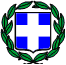 ΕΛΛΗΝΙΚΗ ΔΗΜΟΚΡΑΤΙΑΥΠΟΥΡΓΕΙΟ ΠΑΙΔΕΙΑΣ, ΕΡΕΥΝΑΣ ΚΑΙ ΘΡΗΣΚΕΥΜΑΤΩΝΕΛΛΗΝΙΚΗ ΔΗΜΟΚΡΑΤΙΑΥΠΟΥΡΓΕΙΟ ΠΑΙΔΕΙΑΣ, ΕΡΕΥΝΑΣ ΚΑΙ ΘΡΗΣΚΕΥΜΑΤΩΝΕΛΛΗΝΙΚΗ ΔΗΜΟΚΡΑΤΙΑΥΠΟΥΡΓΕΙΟ ΠΑΙΔΕΙΑΣ, ΕΡΕΥΝΑΣ ΚΑΙ ΘΡΗΣΚΕΥΜΑΤΩΝΕΛΛΗΝΙΚΗ ΔΗΜΟΚΡΑΤΙΑΥΠΟΥΡΓΕΙΟ ΠΑΙΔΕΙΑΣ, ΕΡΕΥΝΑΣ ΚΑΙ ΘΡΗΣΚΕΥΜΑΤΩΝ--------------------ΠΕΡΙΦΕΡΕΙΑΚΗ ΔΙΕΥΘΥΝΣΗ Π/ΘΜΙΑΣ & Δ/ΘΜΙΑΣΠΕΡΙΦΕΡΕΙΑΚΗ ΔΙΕΥΘΥΝΣΗ Π/ΘΜΙΑΣ & Δ/ΘΜΙΑΣΠΕΡΙΦΕΡΕΙΑΚΗ ΔΙΕΥΘΥΝΣΗ Π/ΘΜΙΑΣ & Δ/ΘΜΙΑΣΠΕΡΙΦΕΡΕΙΑΚΗ ΔΙΕΥΘΥΝΣΗ Π/ΘΜΙΑΣ & Δ/ΘΜΙΑΣΠΕΡΙΦΕΡΕΙΑΚΗ ΔΙΕΥΘΥΝΣΗ Π/ΘΜΙΑΣ & Δ/ΘΜΙΑΣΕΚΠΑΙΔΕΥΣΗΣ ΚΡΗΤΗΣΕΚΠΑΙΔΕΥΣΗΣ ΚΡΗΤΗΣΕΚΠΑΙΔΕΥΣΗΣ ΚΡΗΤΗΣ---------------Ηράκλειο, 13-12-2018Αρ. Πρωτ.: 15535ΠΡΟΣ:Διευθυντές/ντριες Δ/νσεων Δ/θμιας Εκπ/σης ΚρήτηςΠειραματικό ΓΕ.Λ. Ηρακλείου5ο  ΓΕ.Λ. Ηρακλείου8ο ΓΕ.Λ. Ηρακλείου11ο  ΓΕ.Λ. ΗρακλείουΓΕ.Λ. Αγίας ΒαρβάραςΓΕ.Λ. ΑρκαλοχωρίουΠειραματικό ΓΕ.Λ. Ρεθύμνου2ο  ΓΕ.Λ. Ρεθύμνου2ο  ΓΕ.Λ. Χανίων4ο ΓΕ.Λ. ΧανίωνΓΕ.Λ. Ν. ΚυδωνίαςΜουσικό Σχολείο Θερίσου2ο  ΓΕ.Λ. Αγίου Νικολάου1ο  ΓΕ.Λ. Ιεράπετρας2ο  ΓΕ.Λ. ΙεράπετραςΓΕ.Λ. Σητείας(δια των οικείων Δ/νσεων Δ/θμιας Εκπαίδευσης)Ηράκλειο, 13-12-2018Αρ. Πρωτ.: 15535ΠΡΟΣ:Διευθυντές/ντριες Δ/νσεων Δ/θμιας Εκπ/σης ΚρήτηςΠειραματικό ΓΕ.Λ. Ηρακλείου5ο  ΓΕ.Λ. Ηρακλείου8ο ΓΕ.Λ. Ηρακλείου11ο  ΓΕ.Λ. ΗρακλείουΓΕ.Λ. Αγίας ΒαρβάραςΓΕ.Λ. ΑρκαλοχωρίουΠειραματικό ΓΕ.Λ. Ρεθύμνου2ο  ΓΕ.Λ. Ρεθύμνου2ο  ΓΕ.Λ. Χανίων4ο ΓΕ.Λ. ΧανίωνΓΕ.Λ. Ν. ΚυδωνίαςΜουσικό Σχολείο Θερίσου2ο  ΓΕ.Λ. Αγίου Νικολάου1ο  ΓΕ.Λ. Ιεράπετρας2ο  ΓΕ.Λ. ΙεράπετραςΓΕ.Λ. Σητείας(δια των οικείων Δ/νσεων Δ/θμιας Εκπαίδευσης)Ηράκλειο, 13-12-2018Αρ. Πρωτ.: 15535ΠΡΟΣ:Διευθυντές/ντριες Δ/νσεων Δ/θμιας Εκπ/σης ΚρήτηςΠειραματικό ΓΕ.Λ. Ηρακλείου5ο  ΓΕ.Λ. Ηρακλείου8ο ΓΕ.Λ. Ηρακλείου11ο  ΓΕ.Λ. ΗρακλείουΓΕ.Λ. Αγίας ΒαρβάραςΓΕ.Λ. ΑρκαλοχωρίουΠειραματικό ΓΕ.Λ. Ρεθύμνου2ο  ΓΕ.Λ. Ρεθύμνου2ο  ΓΕ.Λ. Χανίων4ο ΓΕ.Λ. ΧανίωνΓΕ.Λ. Ν. ΚυδωνίαςΜουσικό Σχολείο Θερίσου2ο  ΓΕ.Λ. Αγίου Νικολάου1ο  ΓΕ.Λ. Ιεράπετρας2ο  ΓΕ.Λ. ΙεράπετραςΓΕ.Λ. Σητείας(δια των οικείων Δ/νσεων Δ/θμιας Εκπαίδευσης)Ηράκλειο, 13-12-2018Αρ. Πρωτ.: 15535ΠΡΟΣ:Διευθυντές/ντριες Δ/νσεων Δ/θμιας Εκπ/σης ΚρήτηςΠειραματικό ΓΕ.Λ. Ηρακλείου5ο  ΓΕ.Λ. Ηρακλείου8ο ΓΕ.Λ. Ηρακλείου11ο  ΓΕ.Λ. ΗρακλείουΓΕ.Λ. Αγίας ΒαρβάραςΓΕ.Λ. ΑρκαλοχωρίουΠειραματικό ΓΕ.Λ. Ρεθύμνου2ο  ΓΕ.Λ. Ρεθύμνου2ο  ΓΕ.Λ. Χανίων4ο ΓΕ.Λ. ΧανίωνΓΕ.Λ. Ν. ΚυδωνίαςΜουσικό Σχολείο Θερίσου2ο  ΓΕ.Λ. Αγίου Νικολάου1ο  ΓΕ.Λ. Ιεράπετρας2ο  ΓΕ.Λ. ΙεράπετραςΓΕ.Λ. Σητείας(δια των οικείων Δ/νσεων Δ/θμιας Εκπαίδευσης)Ταχ. Δ/νση: Λ. Κνωσού 6Λ. Κνωσού 6Ηράκλειο, 13-12-2018Αρ. Πρωτ.: 15535ΠΡΟΣ:Διευθυντές/ντριες Δ/νσεων Δ/θμιας Εκπ/σης ΚρήτηςΠειραματικό ΓΕ.Λ. Ηρακλείου5ο  ΓΕ.Λ. Ηρακλείου8ο ΓΕ.Λ. Ηρακλείου11ο  ΓΕ.Λ. ΗρακλείουΓΕ.Λ. Αγίας ΒαρβάραςΓΕ.Λ. ΑρκαλοχωρίουΠειραματικό ΓΕ.Λ. Ρεθύμνου2ο  ΓΕ.Λ. Ρεθύμνου2ο  ΓΕ.Λ. Χανίων4ο ΓΕ.Λ. ΧανίωνΓΕ.Λ. Ν. ΚυδωνίαςΜουσικό Σχολείο Θερίσου2ο  ΓΕ.Λ. Αγίου Νικολάου1ο  ΓΕ.Λ. Ιεράπετρας2ο  ΓΕ.Λ. ΙεράπετραςΓΕ.Λ. Σητείας(δια των οικείων Δ/νσεων Δ/θμιας Εκπαίδευσης)Ηράκλειο, 13-12-2018Αρ. Πρωτ.: 15535ΠΡΟΣ:Διευθυντές/ντριες Δ/νσεων Δ/θμιας Εκπ/σης ΚρήτηςΠειραματικό ΓΕ.Λ. Ηρακλείου5ο  ΓΕ.Λ. Ηρακλείου8ο ΓΕ.Λ. Ηρακλείου11ο  ΓΕ.Λ. ΗρακλείουΓΕ.Λ. Αγίας ΒαρβάραςΓΕ.Λ. ΑρκαλοχωρίουΠειραματικό ΓΕ.Λ. Ρεθύμνου2ο  ΓΕ.Λ. Ρεθύμνου2ο  ΓΕ.Λ. Χανίων4ο ΓΕ.Λ. ΧανίωνΓΕ.Λ. Ν. ΚυδωνίαςΜουσικό Σχολείο Θερίσου2ο  ΓΕ.Λ. Αγίου Νικολάου1ο  ΓΕ.Λ. Ιεράπετρας2ο  ΓΕ.Λ. ΙεράπετραςΓΕ.Λ. Σητείας(δια των οικείων Δ/νσεων Δ/θμιας Εκπαίδευσης)Ηράκλειο, 13-12-2018Αρ. Πρωτ.: 15535ΠΡΟΣ:Διευθυντές/ντριες Δ/νσεων Δ/θμιας Εκπ/σης ΚρήτηςΠειραματικό ΓΕ.Λ. Ηρακλείου5ο  ΓΕ.Λ. Ηρακλείου8ο ΓΕ.Λ. Ηρακλείου11ο  ΓΕ.Λ. ΗρακλείουΓΕ.Λ. Αγίας ΒαρβάραςΓΕ.Λ. ΑρκαλοχωρίουΠειραματικό ΓΕ.Λ. Ρεθύμνου2ο  ΓΕ.Λ. Ρεθύμνου2ο  ΓΕ.Λ. Χανίων4ο ΓΕ.Λ. ΧανίωνΓΕ.Λ. Ν. ΚυδωνίαςΜουσικό Σχολείο Θερίσου2ο  ΓΕ.Λ. Αγίου Νικολάου1ο  ΓΕ.Λ. Ιεράπετρας2ο  ΓΕ.Λ. ΙεράπετραςΓΕ.Λ. Σητείας(δια των οικείων Δ/νσεων Δ/θμιας Εκπαίδευσης)Ηράκλειο, 13-12-2018Αρ. Πρωτ.: 15535ΠΡΟΣ:Διευθυντές/ντριες Δ/νσεων Δ/θμιας Εκπ/σης ΚρήτηςΠειραματικό ΓΕ.Λ. Ηρακλείου5ο  ΓΕ.Λ. Ηρακλείου8ο ΓΕ.Λ. Ηρακλείου11ο  ΓΕ.Λ. ΗρακλείουΓΕ.Λ. Αγίας ΒαρβάραςΓΕ.Λ. ΑρκαλοχωρίουΠειραματικό ΓΕ.Λ. Ρεθύμνου2ο  ΓΕ.Λ. Ρεθύμνου2ο  ΓΕ.Λ. Χανίων4ο ΓΕ.Λ. ΧανίωνΓΕ.Λ. Ν. ΚυδωνίαςΜουσικό Σχολείο Θερίσου2ο  ΓΕ.Λ. Αγίου Νικολάου1ο  ΓΕ.Λ. Ιεράπετρας2ο  ΓΕ.Λ. ΙεράπετραςΓΕ.Λ. Σητείας(δια των οικείων Δ/νσεων Δ/θμιας Εκπαίδευσης)Τ. Κ. – Πόλη: 71306 – Ηράκλειο ΚρήτηςΗράκλειο, 13-12-2018Αρ. Πρωτ.: 15535ΠΡΟΣ:Διευθυντές/ντριες Δ/νσεων Δ/θμιας Εκπ/σης ΚρήτηςΠειραματικό ΓΕ.Λ. Ηρακλείου5ο  ΓΕ.Λ. Ηρακλείου8ο ΓΕ.Λ. Ηρακλείου11ο  ΓΕ.Λ. ΗρακλείουΓΕ.Λ. Αγίας ΒαρβάραςΓΕ.Λ. ΑρκαλοχωρίουΠειραματικό ΓΕ.Λ. Ρεθύμνου2ο  ΓΕ.Λ. Ρεθύμνου2ο  ΓΕ.Λ. Χανίων4ο ΓΕ.Λ. ΧανίωνΓΕ.Λ. Ν. ΚυδωνίαςΜουσικό Σχολείο Θερίσου2ο  ΓΕ.Λ. Αγίου Νικολάου1ο  ΓΕ.Λ. Ιεράπετρας2ο  ΓΕ.Λ. ΙεράπετραςΓΕ.Λ. Σητείας(δια των οικείων Δ/νσεων Δ/θμιας Εκπαίδευσης)Ηράκλειο, 13-12-2018Αρ. Πρωτ.: 15535ΠΡΟΣ:Διευθυντές/ντριες Δ/νσεων Δ/θμιας Εκπ/σης ΚρήτηςΠειραματικό ΓΕ.Λ. Ηρακλείου5ο  ΓΕ.Λ. Ηρακλείου8ο ΓΕ.Λ. Ηρακλείου11ο  ΓΕ.Λ. ΗρακλείουΓΕ.Λ. Αγίας ΒαρβάραςΓΕ.Λ. ΑρκαλοχωρίουΠειραματικό ΓΕ.Λ. Ρεθύμνου2ο  ΓΕ.Λ. Ρεθύμνου2ο  ΓΕ.Λ. Χανίων4ο ΓΕ.Λ. ΧανίωνΓΕ.Λ. Ν. ΚυδωνίαςΜουσικό Σχολείο Θερίσου2ο  ΓΕ.Λ. Αγίου Νικολάου1ο  ΓΕ.Λ. Ιεράπετρας2ο  ΓΕ.Λ. ΙεράπετραςΓΕ.Λ. Σητείας(δια των οικείων Δ/νσεων Δ/θμιας Εκπαίδευσης)Ηράκλειο, 13-12-2018Αρ. Πρωτ.: 15535ΠΡΟΣ:Διευθυντές/ντριες Δ/νσεων Δ/θμιας Εκπ/σης ΚρήτηςΠειραματικό ΓΕ.Λ. Ηρακλείου5ο  ΓΕ.Λ. Ηρακλείου8ο ΓΕ.Λ. Ηρακλείου11ο  ΓΕ.Λ. ΗρακλείουΓΕ.Λ. Αγίας ΒαρβάραςΓΕ.Λ. ΑρκαλοχωρίουΠειραματικό ΓΕ.Λ. Ρεθύμνου2ο  ΓΕ.Λ. Ρεθύμνου2ο  ΓΕ.Λ. Χανίων4ο ΓΕ.Λ. ΧανίωνΓΕ.Λ. Ν. ΚυδωνίαςΜουσικό Σχολείο Θερίσου2ο  ΓΕ.Λ. Αγίου Νικολάου1ο  ΓΕ.Λ. Ιεράπετρας2ο  ΓΕ.Λ. ΙεράπετραςΓΕ.Λ. Σητείας(δια των οικείων Δ/νσεων Δ/θμιας Εκπαίδευσης)Ηράκλειο, 13-12-2018Αρ. Πρωτ.: 15535ΠΡΟΣ:Διευθυντές/ντριες Δ/νσεων Δ/θμιας Εκπ/σης ΚρήτηςΠειραματικό ΓΕ.Λ. Ηρακλείου5ο  ΓΕ.Λ. Ηρακλείου8ο ΓΕ.Λ. Ηρακλείου11ο  ΓΕ.Λ. ΗρακλείουΓΕ.Λ. Αγίας ΒαρβάραςΓΕ.Λ. ΑρκαλοχωρίουΠειραματικό ΓΕ.Λ. Ρεθύμνου2ο  ΓΕ.Λ. Ρεθύμνου2ο  ΓΕ.Λ. Χανίων4ο ΓΕ.Λ. ΧανίωνΓΕ.Λ. Ν. ΚυδωνίαςΜουσικό Σχολείο Θερίσου2ο  ΓΕ.Λ. Αγίου Νικολάου1ο  ΓΕ.Λ. Ιεράπετρας2ο  ΓΕ.Λ. ΙεράπετραςΓΕ.Λ. Σητείας(δια των οικείων Δ/νσεων Δ/θμιας Εκπαίδευσης)Ιστοσελίδα: http://kritis.pde.sch.grΗράκλειο, 13-12-2018Αρ. Πρωτ.: 15535ΠΡΟΣ:Διευθυντές/ντριες Δ/νσεων Δ/θμιας Εκπ/σης ΚρήτηςΠειραματικό ΓΕ.Λ. Ηρακλείου5ο  ΓΕ.Λ. Ηρακλείου8ο ΓΕ.Λ. Ηρακλείου11ο  ΓΕ.Λ. ΗρακλείουΓΕ.Λ. Αγίας ΒαρβάραςΓΕ.Λ. ΑρκαλοχωρίουΠειραματικό ΓΕ.Λ. Ρεθύμνου2ο  ΓΕ.Λ. Ρεθύμνου2ο  ΓΕ.Λ. Χανίων4ο ΓΕ.Λ. ΧανίωνΓΕ.Λ. Ν. ΚυδωνίαςΜουσικό Σχολείο Θερίσου2ο  ΓΕ.Λ. Αγίου Νικολάου1ο  ΓΕ.Λ. Ιεράπετρας2ο  ΓΕ.Λ. ΙεράπετραςΓΕ.Λ. Σητείας(δια των οικείων Δ/νσεων Δ/θμιας Εκπαίδευσης)Ηράκλειο, 13-12-2018Αρ. Πρωτ.: 15535ΠΡΟΣ:Διευθυντές/ντριες Δ/νσεων Δ/θμιας Εκπ/σης ΚρήτηςΠειραματικό ΓΕ.Λ. Ηρακλείου5ο  ΓΕ.Λ. Ηρακλείου8ο ΓΕ.Λ. Ηρακλείου11ο  ΓΕ.Λ. ΗρακλείουΓΕ.Λ. Αγίας ΒαρβάραςΓΕ.Λ. ΑρκαλοχωρίουΠειραματικό ΓΕ.Λ. Ρεθύμνου2ο  ΓΕ.Λ. Ρεθύμνου2ο  ΓΕ.Λ. Χανίων4ο ΓΕ.Λ. ΧανίωνΓΕ.Λ. Ν. ΚυδωνίαςΜουσικό Σχολείο Θερίσου2ο  ΓΕ.Λ. Αγίου Νικολάου1ο  ΓΕ.Λ. Ιεράπετρας2ο  ΓΕ.Λ. ΙεράπετραςΓΕ.Λ. Σητείας(δια των οικείων Δ/νσεων Δ/θμιας Εκπαίδευσης)Ηράκλειο, 13-12-2018Αρ. Πρωτ.: 15535ΠΡΟΣ:Διευθυντές/ντριες Δ/νσεων Δ/θμιας Εκπ/σης ΚρήτηςΠειραματικό ΓΕ.Λ. Ηρακλείου5ο  ΓΕ.Λ. Ηρακλείου8ο ΓΕ.Λ. Ηρακλείου11ο  ΓΕ.Λ. ΗρακλείουΓΕ.Λ. Αγίας ΒαρβάραςΓΕ.Λ. ΑρκαλοχωρίουΠειραματικό ΓΕ.Λ. Ρεθύμνου2ο  ΓΕ.Λ. Ρεθύμνου2ο  ΓΕ.Λ. Χανίων4ο ΓΕ.Λ. ΧανίωνΓΕ.Λ. Ν. ΚυδωνίαςΜουσικό Σχολείο Θερίσου2ο  ΓΕ.Λ. Αγίου Νικολάου1ο  ΓΕ.Λ. Ιεράπετρας2ο  ΓΕ.Λ. ΙεράπετραςΓΕ.Λ. Σητείας(δια των οικείων Δ/νσεων Δ/θμιας Εκπαίδευσης)Ηράκλειο, 13-12-2018Αρ. Πρωτ.: 15535ΠΡΟΣ:Διευθυντές/ντριες Δ/νσεων Δ/θμιας Εκπ/σης ΚρήτηςΠειραματικό ΓΕ.Λ. Ηρακλείου5ο  ΓΕ.Λ. Ηρακλείου8ο ΓΕ.Λ. Ηρακλείου11ο  ΓΕ.Λ. ΗρακλείουΓΕ.Λ. Αγίας ΒαρβάραςΓΕ.Λ. ΑρκαλοχωρίουΠειραματικό ΓΕ.Λ. Ρεθύμνου2ο  ΓΕ.Λ. Ρεθύμνου2ο  ΓΕ.Λ. Χανίων4ο ΓΕ.Λ. ΧανίωνΓΕ.Λ. Ν. ΚυδωνίαςΜουσικό Σχολείο Θερίσου2ο  ΓΕ.Λ. Αγίου Νικολάου1ο  ΓΕ.Λ. Ιεράπετρας2ο  ΓΕ.Λ. ΙεράπετραςΓΕ.Λ. Σητείας(δια των οικείων Δ/νσεων Δ/θμιας Εκπαίδευσης)e-mail: euroscola@kritis.pde.sch.grΗράκλειο, 13-12-2018Αρ. Πρωτ.: 15535ΠΡΟΣ:Διευθυντές/ντριες Δ/νσεων Δ/θμιας Εκπ/σης ΚρήτηςΠειραματικό ΓΕ.Λ. Ηρακλείου5ο  ΓΕ.Λ. Ηρακλείου8ο ΓΕ.Λ. Ηρακλείου11ο  ΓΕ.Λ. ΗρακλείουΓΕ.Λ. Αγίας ΒαρβάραςΓΕ.Λ. ΑρκαλοχωρίουΠειραματικό ΓΕ.Λ. Ρεθύμνου2ο  ΓΕ.Λ. Ρεθύμνου2ο  ΓΕ.Λ. Χανίων4ο ΓΕ.Λ. ΧανίωνΓΕ.Λ. Ν. ΚυδωνίαςΜουσικό Σχολείο Θερίσου2ο  ΓΕ.Λ. Αγίου Νικολάου1ο  ΓΕ.Λ. Ιεράπετρας2ο  ΓΕ.Λ. ΙεράπετραςΓΕ.Λ. Σητείας(δια των οικείων Δ/νσεων Δ/θμιας Εκπαίδευσης)Ηράκλειο, 13-12-2018Αρ. Πρωτ.: 15535ΠΡΟΣ:Διευθυντές/ντριες Δ/νσεων Δ/θμιας Εκπ/σης ΚρήτηςΠειραματικό ΓΕ.Λ. Ηρακλείου5ο  ΓΕ.Λ. Ηρακλείου8ο ΓΕ.Λ. Ηρακλείου11ο  ΓΕ.Λ. ΗρακλείουΓΕ.Λ. Αγίας ΒαρβάραςΓΕ.Λ. ΑρκαλοχωρίουΠειραματικό ΓΕ.Λ. Ρεθύμνου2ο  ΓΕ.Λ. Ρεθύμνου2ο  ΓΕ.Λ. Χανίων4ο ΓΕ.Λ. ΧανίωνΓΕ.Λ. Ν. ΚυδωνίαςΜουσικό Σχολείο Θερίσου2ο  ΓΕ.Λ. Αγίου Νικολάου1ο  ΓΕ.Λ. Ιεράπετρας2ο  ΓΕ.Λ. ΙεράπετραςΓΕ.Λ. Σητείας(δια των οικείων Δ/νσεων Δ/θμιας Εκπαίδευσης)Ηράκλειο, 13-12-2018Αρ. Πρωτ.: 15535ΠΡΟΣ:Διευθυντές/ντριες Δ/νσεων Δ/θμιας Εκπ/σης ΚρήτηςΠειραματικό ΓΕ.Λ. Ηρακλείου5ο  ΓΕ.Λ. Ηρακλείου8ο ΓΕ.Λ. Ηρακλείου11ο  ΓΕ.Λ. ΗρακλείουΓΕ.Λ. Αγίας ΒαρβάραςΓΕ.Λ. ΑρκαλοχωρίουΠειραματικό ΓΕ.Λ. Ρεθύμνου2ο  ΓΕ.Λ. Ρεθύμνου2ο  ΓΕ.Λ. Χανίων4ο ΓΕ.Λ. ΧανίωνΓΕ.Λ. Ν. ΚυδωνίαςΜουσικό Σχολείο Θερίσου2ο  ΓΕ.Λ. Αγίου Νικολάου1ο  ΓΕ.Λ. Ιεράπετρας2ο  ΓΕ.Λ. ΙεράπετραςΓΕ.Λ. Σητείας(δια των οικείων Δ/νσεων Δ/θμιας Εκπαίδευσης)Ηράκλειο, 13-12-2018Αρ. Πρωτ.: 15535ΠΡΟΣ:Διευθυντές/ντριες Δ/νσεων Δ/θμιας Εκπ/σης ΚρήτηςΠειραματικό ΓΕ.Λ. Ηρακλείου5ο  ΓΕ.Λ. Ηρακλείου8ο ΓΕ.Λ. Ηρακλείου11ο  ΓΕ.Λ. ΗρακλείουΓΕ.Λ. Αγίας ΒαρβάραςΓΕ.Λ. ΑρκαλοχωρίουΠειραματικό ΓΕ.Λ. Ρεθύμνου2ο  ΓΕ.Λ. Ρεθύμνου2ο  ΓΕ.Λ. Χανίων4ο ΓΕ.Λ. ΧανίωνΓΕ.Λ. Ν. ΚυδωνίαςΜουσικό Σχολείο Θερίσου2ο  ΓΕ.Λ. Αγίου Νικολάου1ο  ΓΕ.Λ. Ιεράπετρας2ο  ΓΕ.Λ. ΙεράπετραςΓΕ.Λ. Σητείας(δια των οικείων Δ/νσεων Δ/θμιας Εκπαίδευσης)Πληροφορίες: Πιταροκοίλη ΣτέλλαΗράκλειο, 13-12-2018Αρ. Πρωτ.: 15535ΠΡΟΣ:Διευθυντές/ντριες Δ/νσεων Δ/θμιας Εκπ/σης ΚρήτηςΠειραματικό ΓΕ.Λ. Ηρακλείου5ο  ΓΕ.Λ. Ηρακλείου8ο ΓΕ.Λ. Ηρακλείου11ο  ΓΕ.Λ. ΗρακλείουΓΕ.Λ. Αγίας ΒαρβάραςΓΕ.Λ. ΑρκαλοχωρίουΠειραματικό ΓΕ.Λ. Ρεθύμνου2ο  ΓΕ.Λ. Ρεθύμνου2ο  ΓΕ.Λ. Χανίων4ο ΓΕ.Λ. ΧανίωνΓΕ.Λ. Ν. ΚυδωνίαςΜουσικό Σχολείο Θερίσου2ο  ΓΕ.Λ. Αγίου Νικολάου1ο  ΓΕ.Λ. Ιεράπετρας2ο  ΓΕ.Λ. ΙεράπετραςΓΕ.Λ. Σητείας(δια των οικείων Δ/νσεων Δ/θμιας Εκπαίδευσης)Ηράκλειο, 13-12-2018Αρ. Πρωτ.: 15535ΠΡΟΣ:Διευθυντές/ντριες Δ/νσεων Δ/θμιας Εκπ/σης ΚρήτηςΠειραματικό ΓΕ.Λ. Ηρακλείου5ο  ΓΕ.Λ. Ηρακλείου8ο ΓΕ.Λ. Ηρακλείου11ο  ΓΕ.Λ. ΗρακλείουΓΕ.Λ. Αγίας ΒαρβάραςΓΕ.Λ. ΑρκαλοχωρίουΠειραματικό ΓΕ.Λ. Ρεθύμνου2ο  ΓΕ.Λ. Ρεθύμνου2ο  ΓΕ.Λ. Χανίων4ο ΓΕ.Λ. ΧανίωνΓΕ.Λ. Ν. ΚυδωνίαςΜουσικό Σχολείο Θερίσου2ο  ΓΕ.Λ. Αγίου Νικολάου1ο  ΓΕ.Λ. Ιεράπετρας2ο  ΓΕ.Λ. ΙεράπετραςΓΕ.Λ. Σητείας(δια των οικείων Δ/νσεων Δ/θμιας Εκπαίδευσης)Ηράκλειο, 13-12-2018Αρ. Πρωτ.: 15535ΠΡΟΣ:Διευθυντές/ντριες Δ/νσεων Δ/θμιας Εκπ/σης ΚρήτηςΠειραματικό ΓΕ.Λ. Ηρακλείου5ο  ΓΕ.Λ. Ηρακλείου8ο ΓΕ.Λ. Ηρακλείου11ο  ΓΕ.Λ. ΗρακλείουΓΕ.Λ. Αγίας ΒαρβάραςΓΕ.Λ. ΑρκαλοχωρίουΠειραματικό ΓΕ.Λ. Ρεθύμνου2ο  ΓΕ.Λ. Ρεθύμνου2ο  ΓΕ.Λ. Χανίων4ο ΓΕ.Λ. ΧανίωνΓΕ.Λ. Ν. ΚυδωνίαςΜουσικό Σχολείο Θερίσου2ο  ΓΕ.Λ. Αγίου Νικολάου1ο  ΓΕ.Λ. Ιεράπετρας2ο  ΓΕ.Λ. ΙεράπετραςΓΕ.Λ. Σητείας(δια των οικείων Δ/νσεων Δ/θμιας Εκπαίδευσης)Ηράκλειο, 13-12-2018Αρ. Πρωτ.: 15535ΠΡΟΣ:Διευθυντές/ντριες Δ/νσεων Δ/θμιας Εκπ/σης ΚρήτηςΠειραματικό ΓΕ.Λ. Ηρακλείου5ο  ΓΕ.Λ. Ηρακλείου8ο ΓΕ.Λ. Ηρακλείου11ο  ΓΕ.Λ. ΗρακλείουΓΕ.Λ. Αγίας ΒαρβάραςΓΕ.Λ. ΑρκαλοχωρίουΠειραματικό ΓΕ.Λ. Ρεθύμνου2ο  ΓΕ.Λ. Ρεθύμνου2ο  ΓΕ.Λ. Χανίων4ο ΓΕ.Λ. ΧανίωνΓΕ.Λ. Ν. ΚυδωνίαςΜουσικό Σχολείο Θερίσου2ο  ΓΕ.Λ. Αγίου Νικολάου1ο  ΓΕ.Λ. Ιεράπετρας2ο  ΓΕ.Λ. ΙεράπετραςΓΕ.Λ. Σητείας(δια των οικείων Δ/νσεων Δ/θμιας Εκπαίδευσης)Τηλέφωνο: 2810302451Ηράκλειο, 13-12-2018Αρ. Πρωτ.: 15535ΠΡΟΣ:Διευθυντές/ντριες Δ/νσεων Δ/θμιας Εκπ/σης ΚρήτηςΠειραματικό ΓΕ.Λ. Ηρακλείου5ο  ΓΕ.Λ. Ηρακλείου8ο ΓΕ.Λ. Ηρακλείου11ο  ΓΕ.Λ. ΗρακλείουΓΕ.Λ. Αγίας ΒαρβάραςΓΕ.Λ. ΑρκαλοχωρίουΠειραματικό ΓΕ.Λ. Ρεθύμνου2ο  ΓΕ.Λ. Ρεθύμνου2ο  ΓΕ.Λ. Χανίων4ο ΓΕ.Λ. ΧανίωνΓΕ.Λ. Ν. ΚυδωνίαςΜουσικό Σχολείο Θερίσου2ο  ΓΕ.Λ. Αγίου Νικολάου1ο  ΓΕ.Λ. Ιεράπετρας2ο  ΓΕ.Λ. ΙεράπετραςΓΕ.Λ. Σητείας(δια των οικείων Δ/νσεων Δ/θμιας Εκπαίδευσης)Ηράκλειο, 13-12-2018Αρ. Πρωτ.: 15535ΠΡΟΣ:Διευθυντές/ντριες Δ/νσεων Δ/θμιας Εκπ/σης ΚρήτηςΠειραματικό ΓΕ.Λ. Ηρακλείου5ο  ΓΕ.Λ. Ηρακλείου8ο ΓΕ.Λ. Ηρακλείου11ο  ΓΕ.Λ. ΗρακλείουΓΕ.Λ. Αγίας ΒαρβάραςΓΕ.Λ. ΑρκαλοχωρίουΠειραματικό ΓΕ.Λ. Ρεθύμνου2ο  ΓΕ.Λ. Ρεθύμνου2ο  ΓΕ.Λ. Χανίων4ο ΓΕ.Λ. ΧανίωνΓΕ.Λ. Ν. ΚυδωνίαςΜουσικό Σχολείο Θερίσου2ο  ΓΕ.Λ. Αγίου Νικολάου1ο  ΓΕ.Λ. Ιεράπετρας2ο  ΓΕ.Λ. ΙεράπετραςΓΕ.Λ. Σητείας(δια των οικείων Δ/νσεων Δ/θμιας Εκπαίδευσης)Ηράκλειο, 13-12-2018Αρ. Πρωτ.: 15535ΠΡΟΣ:Διευθυντές/ντριες Δ/νσεων Δ/θμιας Εκπ/σης ΚρήτηςΠειραματικό ΓΕ.Λ. Ηρακλείου5ο  ΓΕ.Λ. Ηρακλείου8ο ΓΕ.Λ. Ηρακλείου11ο  ΓΕ.Λ. ΗρακλείουΓΕ.Λ. Αγίας ΒαρβάραςΓΕ.Λ. ΑρκαλοχωρίουΠειραματικό ΓΕ.Λ. Ρεθύμνου2ο  ΓΕ.Λ. Ρεθύμνου2ο  ΓΕ.Λ. Χανίων4ο ΓΕ.Λ. ΧανίωνΓΕ.Λ. Ν. ΚυδωνίαςΜουσικό Σχολείο Θερίσου2ο  ΓΕ.Λ. Αγίου Νικολάου1ο  ΓΕ.Λ. Ιεράπετρας2ο  ΓΕ.Λ. ΙεράπετραςΓΕ.Λ. Σητείας(δια των οικείων Δ/νσεων Δ/θμιας Εκπαίδευσης)Ηράκλειο, 13-12-2018Αρ. Πρωτ.: 15535ΠΡΟΣ:Διευθυντές/ντριες Δ/νσεων Δ/θμιας Εκπ/σης ΚρήτηςΠειραματικό ΓΕ.Λ. Ηρακλείου5ο  ΓΕ.Λ. Ηρακλείου8ο ΓΕ.Λ. Ηρακλείου11ο  ΓΕ.Λ. ΗρακλείουΓΕ.Λ. Αγίας ΒαρβάραςΓΕ.Λ. ΑρκαλοχωρίουΠειραματικό ΓΕ.Λ. Ρεθύμνου2ο  ΓΕ.Λ. Ρεθύμνου2ο  ΓΕ.Λ. Χανίων4ο ΓΕ.Λ. ΧανίωνΓΕ.Λ. Ν. ΚυδωνίαςΜουσικό Σχολείο Θερίσου2ο  ΓΕ.Λ. Αγίου Νικολάου1ο  ΓΕ.Λ. Ιεράπετρας2ο  ΓΕ.Λ. ΙεράπετραςΓΕ.Λ. Σητείας(δια των οικείων Δ/νσεων Δ/θμιας Εκπαίδευσης)FAX: 2810302444Ηράκλειο, 13-12-2018Αρ. Πρωτ.: 15535ΠΡΟΣ:Διευθυντές/ντριες Δ/νσεων Δ/θμιας Εκπ/σης ΚρήτηςΠειραματικό ΓΕ.Λ. Ηρακλείου5ο  ΓΕ.Λ. Ηρακλείου8ο ΓΕ.Λ. Ηρακλείου11ο  ΓΕ.Λ. ΗρακλείουΓΕ.Λ. Αγίας ΒαρβάραςΓΕ.Λ. ΑρκαλοχωρίουΠειραματικό ΓΕ.Λ. Ρεθύμνου2ο  ΓΕ.Λ. Ρεθύμνου2ο  ΓΕ.Λ. Χανίων4ο ΓΕ.Λ. ΧανίωνΓΕ.Λ. Ν. ΚυδωνίαςΜουσικό Σχολείο Θερίσου2ο  ΓΕ.Λ. Αγίου Νικολάου1ο  ΓΕ.Λ. Ιεράπετρας2ο  ΓΕ.Λ. ΙεράπετραςΓΕ.Λ. Σητείας(δια των οικείων Δ/νσεων Δ/θμιας Εκπαίδευσης)Ηράκλειο, 13-12-2018Αρ. Πρωτ.: 15535ΠΡΟΣ:Διευθυντές/ντριες Δ/νσεων Δ/θμιας Εκπ/σης ΚρήτηςΠειραματικό ΓΕ.Λ. Ηρακλείου5ο  ΓΕ.Λ. Ηρακλείου8ο ΓΕ.Λ. Ηρακλείου11ο  ΓΕ.Λ. ΗρακλείουΓΕ.Λ. Αγίας ΒαρβάραςΓΕ.Λ. ΑρκαλοχωρίουΠειραματικό ΓΕ.Λ. Ρεθύμνου2ο  ΓΕ.Λ. Ρεθύμνου2ο  ΓΕ.Λ. Χανίων4ο ΓΕ.Λ. ΧανίωνΓΕ.Λ. Ν. ΚυδωνίαςΜουσικό Σχολείο Θερίσου2ο  ΓΕ.Λ. Αγίου Νικολάου1ο  ΓΕ.Λ. Ιεράπετρας2ο  ΓΕ.Λ. ΙεράπετραςΓΕ.Λ. Σητείας(δια των οικείων Δ/νσεων Δ/θμιας Εκπαίδευσης)Ηράκλειο, 13-12-2018Αρ. Πρωτ.: 15535ΠΡΟΣ:Διευθυντές/ντριες Δ/νσεων Δ/θμιας Εκπ/σης ΚρήτηςΠειραματικό ΓΕ.Λ. Ηρακλείου5ο  ΓΕ.Λ. Ηρακλείου8ο ΓΕ.Λ. Ηρακλείου11ο  ΓΕ.Λ. ΗρακλείουΓΕ.Λ. Αγίας ΒαρβάραςΓΕ.Λ. ΑρκαλοχωρίουΠειραματικό ΓΕ.Λ. Ρεθύμνου2ο  ΓΕ.Λ. Ρεθύμνου2ο  ΓΕ.Λ. Χανίων4ο ΓΕ.Λ. ΧανίωνΓΕ.Λ. Ν. ΚυδωνίαςΜουσικό Σχολείο Θερίσου2ο  ΓΕ.Λ. Αγίου Νικολάου1ο  ΓΕ.Λ. Ιεράπετρας2ο  ΓΕ.Λ. ΙεράπετραςΓΕ.Λ. Σητείας(δια των οικείων Δ/νσεων Δ/θμιας Εκπαίδευσης)Ηράκλειο, 13-12-2018Αρ. Πρωτ.: 15535ΠΡΟΣ:Διευθυντές/ντριες Δ/νσεων Δ/θμιας Εκπ/σης ΚρήτηςΠειραματικό ΓΕ.Λ. Ηρακλείου5ο  ΓΕ.Λ. Ηρακλείου8ο ΓΕ.Λ. Ηρακλείου11ο  ΓΕ.Λ. ΗρακλείουΓΕ.Λ. Αγίας ΒαρβάραςΓΕ.Λ. ΑρκαλοχωρίουΠειραματικό ΓΕ.Λ. Ρεθύμνου2ο  ΓΕ.Λ. Ρεθύμνου2ο  ΓΕ.Λ. Χανίων4ο ΓΕ.Λ. ΧανίωνΓΕ.Λ. Ν. ΚυδωνίαςΜουσικό Σχολείο Θερίσου2ο  ΓΕ.Λ. Αγίου Νικολάου1ο  ΓΕ.Λ. Ιεράπετρας2ο  ΓΕ.Λ. ΙεράπετραςΓΕ.Λ. Σητείας(δια των οικείων Δ/νσεων Δ/θμιας Εκπαίδευσης)Ηράκλειο, 13-12-2018Αρ. Πρωτ.: 15535ΠΡΟΣ:Διευθυντές/ντριες Δ/νσεων Δ/θμιας Εκπ/σης ΚρήτηςΠειραματικό ΓΕ.Λ. Ηρακλείου5ο  ΓΕ.Λ. Ηρακλείου8ο ΓΕ.Λ. Ηρακλείου11ο  ΓΕ.Λ. ΗρακλείουΓΕ.Λ. Αγίας ΒαρβάραςΓΕ.Λ. ΑρκαλοχωρίουΠειραματικό ΓΕ.Λ. Ρεθύμνου2ο  ΓΕ.Λ. Ρεθύμνου2ο  ΓΕ.Λ. Χανίων4ο ΓΕ.Λ. ΧανίωνΓΕ.Λ. Ν. ΚυδωνίαςΜουσικό Σχολείο Θερίσου2ο  ΓΕ.Λ. Αγίου Νικολάου1ο  ΓΕ.Λ. Ιεράπετρας2ο  ΓΕ.Λ. ΙεράπετραςΓΕ.Λ. Σητείας(δια των οικείων Δ/νσεων Δ/θμιας Εκπαίδευσης)Ηράκλειο, 13-12-2018Αρ. Πρωτ.: 15535ΠΡΟΣ:Διευθυντές/ντριες Δ/νσεων Δ/θμιας Εκπ/σης ΚρήτηςΠειραματικό ΓΕ.Λ. Ηρακλείου5ο  ΓΕ.Λ. Ηρακλείου8ο ΓΕ.Λ. Ηρακλείου11ο  ΓΕ.Λ. ΗρακλείουΓΕ.Λ. Αγίας ΒαρβάραςΓΕ.Λ. ΑρκαλοχωρίουΠειραματικό ΓΕ.Λ. Ρεθύμνου2ο  ΓΕ.Λ. Ρεθύμνου2ο  ΓΕ.Λ. Χανίων4ο ΓΕ.Λ. ΧανίωνΓΕ.Λ. Ν. ΚυδωνίαςΜουσικό Σχολείο Θερίσου2ο  ΓΕ.Λ. Αγίου Νικολάου1ο  ΓΕ.Λ. Ιεράπετρας2ο  ΓΕ.Λ. ΙεράπετραςΓΕ.Λ. Σητείας(δια των οικείων Δ/νσεων Δ/θμιας Εκπαίδευσης)Ηράκλειο, 13-12-2018Αρ. Πρωτ.: 15535ΠΡΟΣ:Διευθυντές/ντριες Δ/νσεων Δ/θμιας Εκπ/σης ΚρήτηςΠειραματικό ΓΕ.Λ. Ηρακλείου5ο  ΓΕ.Λ. Ηρακλείου8ο ΓΕ.Λ. Ηρακλείου11ο  ΓΕ.Λ. ΗρακλείουΓΕ.Λ. Αγίας ΒαρβάραςΓΕ.Λ. ΑρκαλοχωρίουΠειραματικό ΓΕ.Λ. Ρεθύμνου2ο  ΓΕ.Λ. Ρεθύμνου2ο  ΓΕ.Λ. Χανίων4ο ΓΕ.Λ. ΧανίωνΓΕ.Λ. Ν. ΚυδωνίαςΜουσικό Σχολείο Θερίσου2ο  ΓΕ.Λ. Αγίου Νικολάου1ο  ΓΕ.Λ. Ιεράπετρας2ο  ΓΕ.Λ. ΙεράπετραςΓΕ.Λ. Σητείας(δια των οικείων Δ/νσεων Δ/θμιας Εκπαίδευσης)Ηράκλειο, 13-12-2018Αρ. Πρωτ.: 15535ΠΡΟΣ:Διευθυντές/ντριες Δ/νσεων Δ/θμιας Εκπ/σης ΚρήτηςΠειραματικό ΓΕ.Λ. Ηρακλείου5ο  ΓΕ.Λ. Ηρακλείου8ο ΓΕ.Λ. Ηρακλείου11ο  ΓΕ.Λ. ΗρακλείουΓΕ.Λ. Αγίας ΒαρβάραςΓΕ.Λ. ΑρκαλοχωρίουΠειραματικό ΓΕ.Λ. Ρεθύμνου2ο  ΓΕ.Λ. Ρεθύμνου2ο  ΓΕ.Λ. Χανίων4ο ΓΕ.Λ. ΧανίωνΓΕ.Λ. Ν. ΚυδωνίαςΜουσικό Σχολείο Θερίσου2ο  ΓΕ.Λ. Αγίου Νικολάου1ο  ΓΕ.Λ. Ιεράπετρας2ο  ΓΕ.Λ. ΙεράπετραςΓΕ.Λ. Σητείας(δια των οικείων Δ/νσεων Δ/θμιας Εκπαίδευσης)ΕΠΩΝΥΜΟΟΝΟΜΑΠΑΤΡΩΝΥΜΟΣΧΟΛΕΙΟ1ΑΓΓΕΛΑΚΗ ΦΙΛΙΠΠΑΓΕΩΡΓΙΟΣΓΕΛ Ν. ΚΥΔΩΝΙΑΣ2ΑΓΓΕΛΙΔΑΚΗΣΑΝΤΩΝΙΟΣΝΙΚΟΛΑΟΣΠΕΙΡΑΜΑΤΙΚΌ ΓΕΛ ΗΡΑΚΛΕΙΟΥ3ΑΝΤΩΝΑΡΑΚΗΜΑΡΙΝΑ ΜΑΡΙΑΓΕΩΡΓΙΟΣ8ο ΓΕΝΙΚΟ ΛΥΚΕΙΟ ΗΡΑΚΛΕΙΟΥ4ΓΚΟΥΡΓΚΟΥΝΗΜΑΡΙΑ-ΙΩΑΝΝΑΝΙΚΟΛΑΟΣ2o ΓΕΛ ΑΓ.ΝΙΚΟΛΑΟΥΕΠΩΝΥΜΟΟΝΟΜΑΠΑΤΡΩΝΥΜΟΣΧΟΛΕΙΟ1ΑΠΟΣΤΟΛΑΚΗΣΓΕΩΡΓΙΟΣΙΩΑΝΝΗΣΠΕΙΡΑΜΑΤΙΚΟ ΓΕΛ ΡΕΘΥΜΝΟΥ2ΜΠΟΥΖΑΚΗΑΡΤΕΜΙΣΗΛΙΑΣ4ο ΓΕΛ ΧΑΝΙΩΝ3ΠΑΠΑΔΑΚΗΕΙΡΗΝΗΧΑΡΙΔΗΜΟΣ1ο ΓΕΛ ΙΕΡΑΠΕΤΡΑΣ4ΤΣΑΚΜΟΠΟΥΛΟΥΜΑΡΙΑ ΜΑΡΚΕΛΛΑΕΜΜΑΝΟΥΗΛΓΕΛ ΑΡΚΑΛΟΧΩΡΙΟΥΕΠΩΝΥΜΟΟΝΟΜΑΠΑΤΡΩΝΥΜΟΣΧΟΛΕΙΟ1ΑΡΚΟΥΛΑΚΗΚΩΝΣΤΑΝΤΙΝΑΓΕΩΡΓΙΟΣ11ο ΓΕΝΙΚΟ ΛΥΚΕΙΟ ΗΡΑΚΛΕΙΟΥ2ΛΑΓΟΥΔΑΚΗΕΛΕΥΘΕΡΙΑΓΕΩΡΓΙΟΣ2ο ΓΕΛ ΡΕΘΥΜΝΟΥ3ΠΕΡΔΙΚΑΚΗΣ ΜΙΛΤΙΑΔΗΣΝΙΚΟΛΑΟΣ4ο ΓΕΛ ΧΑΝΙΩΝ4ΤΣΙΚΑΛΟΥΔΑΚΗ ΕΥΔΟΚΙΑΣΠΥΡΙΔΩΝ2ο ΓΕΛ ΙΕΡΑΠΕΤΡΑΣΕΠΩΝΥΜΟΟΝΟΜΑΠΑΤΡΩΝΥΜΟΣΧΟΛΕΙΟ1ΚΑΤΣΑΡΟΣΠΑΝΑΓΙΩΤΗΣΘΕΟΦΙΛΟΣΠΕΙΡΑΜΑΤΙΚΌ ΓΕΛ ΗΡΑΚΛΕΙΟΥ2ΠΛΑΤΥΡΡΑΧΟΥΧΑΡΑΙΩΑΝΝΗΣ5o ΓΕΝΙΚΟ ΛΥΚΕΙΟ  ΗΡΑΚΛΕΙΟΥ3ΤΣΕΠΕΤΗ ΜΑΡΙΑΘΕΟΔΟΣΙΟΣ2ο ΓΕΛ ΧΑΝΙΩΝ4ΦΡΑΓΚΟΥΛΗΣΚΩΝ/ΝΟΣΧΑΡΑΛΑΜΠΟΣ1ο ΓΕΛ ΙΕΡΑΠΕΤΡΑΣΕΠΩΝΥΜΟΟΝΟΜΑΠΑΤΡΩΝΥΜΟΣΧΟΛΕΙΟ1ΑΝΔΡΕΔΑΚΗΕΥΑΓΓΕΛΙΑΣΤΑΥΡΟΣΠΕΙΡΑΜΑΤΙΚΟ ΓΕΛ ΡΕΘΥΜΝΟΥ2ΚΟΚΟΛΑΚΗΚΛΕΑΝΘΗΜΙΧΑΗΛΓΕΛ ΑΓΙΑΣ ΒΑΡΒΑΡΑΣ3ΣΗΦΑΚΗΣΙΩΑΝΝΗΣΕΥΑΓΓΕΛΟΣ8ο ΓΕΝΙΚΟ ΛΥΚΕΙΟ ΗΡΑΚΛΕΙΟΥ4ΧΑΜΗΛΑΚΗΙΩΑΝΝΑΑΛΕΞΑΝΔΡΟΣΓΕΛ ΣΗΤΕΙΑΣΕΠΩΝΥΜΟΟΝΟΜΑΠΑΤΡΩΝΥΜΟΣΧΟΛΕΙΟ1ΠΛΑΤΑΚΗΠΑΥΛΙΝΑΝΙΚΟΛΑΟΣΠΕΙΡΑΜΑΤΙΚΌ ΓΕΛ ΗΡΑΚΛΕΙΟΥ2ΧΑΤΖΗΙΩΑΝΝΟΥΝΕΦΕΛΗΝΙΚΟΛΑΟΣΜΟΥΣΙΚΟ ΣΧΟΛΕΙΟ ΘΕΡΙΣΟΥ3ΧΡΙΣΤΟΔΟΥΛΑΚΗΣΙΩΑΝΝΗΣΧΡΗΣΤΟΣ11ο ΓΕΝΙΚΟ ΛΥΚΕΙΟ ΗΡΑΚΛΕΙΟΥ4ΨΑΡΟΥΔΑΚΗΕΙΡΗΝΗΕΥΑΓΓΕΛΟΣ1ο ΓΕΛ ΙΕΡΑΠΕΤΡΑΣ